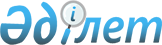 Қазақстан Республикасы Yкiметінің 2000 жылғы 15 қарашадағы N 1716 қаулысына өзгерiстер енгiзу туралыҚазақстан Республикасы Үкіметінің қаулысы 2001 жылғы 26 желтоқсан N 1696

      Қазақстан Республикасының Yкiметi қаулы етеді: 

      1. "Қазақстан Республикасының почта саласын дамытудың және почта-жинақ жүйесiн қалыптастырудың 2000-2003 жылдарға арналған бағдарламасы туралы" Қазақстан Республикасы Үкiметiнiң 2000 жылғы 15 қарашадағы N 1716 P001716_ қаулысына (Қазақстан Республикасының ПҮКЖ-ы, 2000 ж., N 49-50, 567-құжат) мынадай өзгерiстер енгiзiлсiн: 

      Қазақстан Республикасының почта саласын дамытудың және почта-жинақ жүйесiн қалыптастырудың 2000-2003 жылдарға арналған бағдарламасының бiрiншi кезеңiн iске асыру жөнiндегi 2000-2001 жылдарға арналған iс-шаралар жоспарында: 

      реттiк нөмiрi 1.10-жолда: 

      "Iс-шара" деген баған мынадай редакцияда жазылсын: 

      "Арнаулы байланыс қызметiнiң Қазақстан Республикасында мемлекеттiк органдардың ерекше маңызды хат-хабарларын және қымбат металдар, зергерлiк бұйымдар, аспаптар, аппаратуралар мен қорғаныс өнеркәсiбiнiң құрастырушы бұйымдары бар арнаулы жөнелтiмдерiн, сондай-ақ мемлекеттiк құпияны құрайтын мәлiметтердi және оларды тасығыштарды автомобильдермен тасымалдауды ұйымдастыру жөнiндегi нұсқаулықты әзiрлеу";     "Аяқтау нысаны" деген бағанда "Үкiмет қаулысы" деген сөздер "Бiрлескен бұйрық" деген сөздермен ауыстырылсын;     "Орындауға жауаптылар" деген баған мынадай редакцияда жазылсын:     "ҚР ККМ, ҚР IIМ, Қазпочта (келісім бойынша)".     2. Осы қаулы қол қойылған күнінен бастап күшіне енеді.     Қазақстан Республикасының        Премьер-МинистріМамандар:     Багарова Ж.А.,     Қасымбеков Б.А.
					© 2012. Қазақстан Республикасы Әділет министрлігінің «Қазақстан Республикасының Заңнама және құқықтық ақпарат институты» ШЖҚ РМК
				